$300,000.00BERG-JENSEN1418 KENNEDY DR, MOBRIDGEMOBRIDGE SHOR ACRES LOT 120RECORD # 6431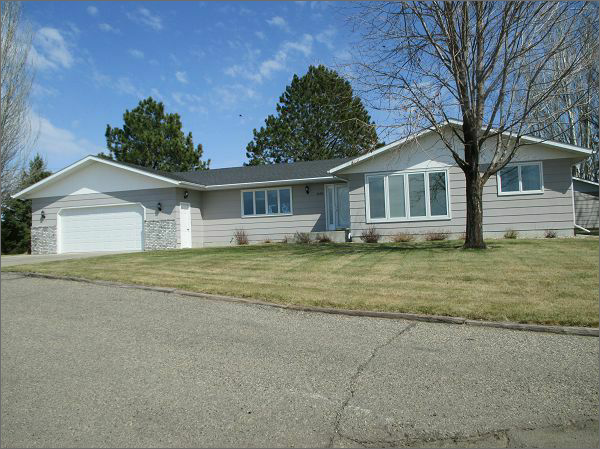 LOT SIZE 122’ X 145’                                                         GROUND FLOOR 1742 SQ FTSINGLE FAMILY, ONE STORY                                           4 BEDROOMS 2 FULL BATHSAVERAGE QUALITY AND CONDITION                            ½ BATH AND ¾ BATHNATURAL GAS CENTRAL AIR                                           BASEMENT 1742 SQ FT2014 SHINGLES GOOD                                                      FINISHED LIVING 1000 SQ FTWINDOW WELLS LARGE ENOUGH FOR EGRESS          WOOD DECK 278 SQ FT2001 12’ X 18’ ADDN TO GARAGE $3,000                      OPEN SLAB 64 SQ FT1998 18’ X 22’ GARAGE $5,000                                    ATTACHED GARAGE 884 SQ FTSOLD ON 2/13/17 FOR $300,000 BOOK 17 PAGE 86      DETACHED 18’ X 39’ASSESSED IN 2016 AT $265,550 IN 2012 AT $212,665            EGRESS WINDOW                                                                                                                RECORD # 6431                               SOLD IN 2001 FOR $145,000 BOOK 01 PAGE 380